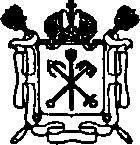 КОМИТЕТ ПО КУЛЬТУРЕ САНКТ-ПЕТЕРБУРГАСанкт-Петербургское государственное бюджетное учреждение дополнительного образования«Санкт-Петербургская детская музыкальная школа №34»(СПб ГБУ ДО «Санкт-Петербургская детская музыкальная школа №34»)ДОГОВОР
об оказании платных образовательных услуг
№ _____-МЭОСанкт-Петербургское государственное бюджетное учреждение дополнительного образования «Санкт-Петербургская  детская музыкальная школа №34» (далее - «Исполнитель»), на основании лицензии на осуществление образовательной деятельности от 16.01.2018 №3279, выданной Комитетом по образованию, в лице директора Шимарова Александра Анатольевича, действующего на основании устава, утвержденного Распоряжением комитета имущественных отношений Санкт-Петербурга от 23.03.2016,                           с одной стороны, и _______________________________________________________________фамилия, имя, отчество (при наличии) родителя / законного представителя несовершеннолетнего лица, зачисляемого на обучениеименуемого в дальнейшем «Заказчик», действующий в интересах несовершеннолетнего лица, зачисляемого на обучениефамилия, имя, отчество (при наличии) несовершеннолетнего лица, зачисляемого на обучениеименуемого в дальнейшем «Обучающийся», совместно именуемые стороны, заключили настоящий договор о нижеследующем:Предмет договораПо настоящему договору Исполнитель организует обучение по дополнительной общеобразовательной программе – дополнительной общеразвивающей программе, а Заказчик оплачивает указанное обучение (далее – образовательные услуги).Продолжительность учебного занятия – 40 минут. Численность обучающихся при проведении групповых занятий 8-12 человек. В учебном году предусмотрены каникулы. Сроки и продолжительность проведения каникул устанавливаются календарным учебным графиком образовательной программы. Групповые занятия, выпадающие на нерабочие праздничные дни, переносятся на резервное время учебного года.Режим работы учреждения: понедельник – суббота с 9:00 до 21:00.Список обучающихся:После освоения части образовательной программы в объеме, установленном пунктом 1.1 настоящего договора, обучающемуся выдается справка об обучении или о периоде обучения по установленному образцу. После полного освоения образовательной программы в объеме предусмотренным учебным планом, обучающемуся выдается свидетельство об освоении дополнительной общеразвивающей программы по образцу, установленному локальным нормативным актом учреждения.Права и обязанности Исполнителя, Заказчика
и обучающегосяИсполнитель имеет право:самостоятельно осуществлять образовательный процесс, выбирать системы оценок, формы и порядок аттестации обучающихся, устанавливать расписание учебных занятий;привлекать обучающегося к творческой деятельности путем проведения творческих мероприятий (конкурсов, фестивалей, концертов, творческих встреч, спектаклей, выставок и др.), к культурно-просветительской деятельности путем организации посещений учреждений культуры;использовать произведения, созданные или выполненные обучающимся в процессе освоения образовательной программы, аудио и видео записи в учебных, культурных или научных целях без извлечения прибыли при обязательном указании имени автора (авторов);не допускать обучающегося до учебных занятий в случае отсутствия оплаты стоимости образовательных услуг в соответствии с разделом 3 настоящего договора.Заказчик имеет право:знакомиться с информацией по вопросам, связанным с получением образовательных услуг, своими правами и обязанностями, в том числе знакомиться с уставом и локальными нормативными актами учреждения, относящимися к получению образовательных услуг, пользоваться правами, установленными законодательством Российской Федерации и локальными нормативными актами учреждения;посещать мероприятия, в которых участвует обучающийся, при условии соблюдения пропускного режима учреждения, а также иных требований в соответствии с локальными нормативными актами учреждения, регламентирующими посещений массовых мероприятий;досрочно расторгнуть настоящий договор, уплатив Исполнителю понесенные им затраты на организацию образовательного процесса;получить перерасчет стоимости платных образовательных услуг в случае пропуска обучающимся (отсутствие более 20 календарных дней) учебных занятий по уважительной причине, подтвержденным оправдательным документом (справкой из медицинской организации).Исполнитель обязан:зачислить обучающегося для обучения после заключения настоящего договора;организовать обучение в соответствии с настоящим договором и образовательной программой;создать обучающемуся необходимые условия для освоения образовательной программы;перевести обучающегося на обучение с применением дистанционных образовательных технологий в случае принятия решения органом государственной власти Санкт-Петербурга о наступлении исключительного случая, ставящего под угрозу жизнь или нормальные жизненные условия всего населения или его части, а также в иных случаях, установленных локальным нормативным актом учреждения;сохранить место за обучающимся в случае пропуска обучающимся учебных занятий по уважительным причинам, подтвержденным оправдательным документом (справкой из медицинской организации);согласовать сроки проведения индивидуальных учебных занятий в случае пропуска обучающимся учебных занятий по уважительной причине.Заказчик обязан:при заключении договора, а также в процессе обучения предоставлять все необходимые документы;своевременно производить оплату образовательных услуг в размере, порядке и сроки, предусмотренные настоящим договором и локальными нормативными актами учреждения;направлять копию оплаченной квитанции не позднее 10 числа текущего месяца в виде скана или фото на электронную почту учреждения dms34ur@gmail.com;извещать (не позднее чем за 2 часа до начала занятия) преподавателя учреждения о предстоящем отсутствии обучающегося на учебных занятиях и о причинах отсутствия;в случае пропуска обучающимся учебных занятий по уважительной причине предоставить оправдательный документ (справку из медицинской организации) не позднее 5 рабочих дней после срока окончания болезни. Оправдательный документ, предоставленный позднее указанного срока, не является основанием для перерасчета стоимости платных образовательных услуг;информировать об изменении персональных данных, связанных с исполнением настоящего договора, в течение 5 (пяти) рабочих дней;контролировать посещение обучающимся учебных занятий в сменной обуви;посещать родительские собрания, а также по просьбе Исполнителя приходить на беседы при наличии претензий Исполнителя к поведению обучающегося или его отношению к получению образования;возместить ущерб, причиненный обучающимся имуществу учреждения, в соответствии с законодательством Российской Федерации;информировать о прекращении по своей инициативе образовательных отношений любым из способов, позволяющих установить факт направления информации. При отсутствии указанного информирования Заказчиком Исполнителя образовательные отношения считаются продолженными, что является основанием для начисления оплаты за образовательные услуги.Обучающимся предоставляются академические права в соответствии с частью 1 статьи 34 Федерального закона «Об образовании в Российской Федерации».Обязанности обучающихся устанавливаются в соответствии с частями 1 и 2 статьи 43 Федерального закона «Об образовании в Российской Федерации».Полная стоимость образовательных услуг
и порядок расчетовПолная стоимость образовательных услуг составляет: ____________________________________________________________________________Полная стоимость образовательных услуг по настоящему договору определяется из расчета 34 учебные недели в течение учебного года.Увеличение стоимости образовательных услуг после заключения договора не допускается, за исключением увеличения стоимости образовательных услуг с учетом уровня инфляции, предусмотренного основными характеристиками федерального бюджета на очередной финансовый год и плановый период. Изменение стоимости образовательных услуг согласовывается сторонами путем подписания дополнительного соглашения к настоящему договору.Перерасчет (уменьшение) стоимости образовательных услуг производится в следующих случаях:пропуск обучающимся (отсутствие более 20 календарных дней) учебных занятий по уважительной причине, подтвержденным оправдательным документом (справкой из медицинской организации);невозможность Исполнителем выдать в полном объеме учебный план в связи с отсутствием преподавателей.При перерасчете стоимости платных образовательных услуг в связи с пропуском обучающимся учебных занятий по уважительным причинам дополнительное соглашение не составляется и не подписывается.Заказчик производит оплату стоимости образовательных услуг ежемесячно в срок до 10 числа расчетного месяца в размере _____________________________ руб. 00 коп., путем перечисления денежных средств на расчетный счет Исполнителя. Месяцы, на которые выпадают каникулы для обучающихся и нерабочие праздничные дни, оплачиваются Заказчиком полностью.Согласие Заказчика с порядком расчетов получено ____________ (подпись)Оплата образовательных услуг за период с 01.09.2022 по 31.05.2023 в размере ________________________________ руб. 00 коп. может быть произведена единовременно за счет материнского капитала до ___ числа на основании сертификата (№__________). В случае отчисления обучающегося из учреждения и расторжения настоящего договора, либо неполного расходования перечисленных денежных средств, неиспользованная сумма оплаты возвращается в Пенсионный фонд Российской Федерации.По окончании выполнения обязательств Исполнителя акт об оказании услуг не составляется и не подписывается.Порядок изменения и расторжения договораУсловия, на которых заключен настоящий договор, могут быть изменены по соглашению сторон или в соответствии с законодательством Российской Федерации.Настоящий договор может быть расторгнут по соглашению сторон.Настоящий договор может быть расторгнут Исполнителем в одностороннем порядке в случаях:просрочки оплаты стоимости платных образовательных услуг более двух месяцев;если надлежащее исполнение обязательства по оказанию платных образовательных услуг стало невозможным вследствие действий (бездействия) обучающегося. К такому случаю относится пропуск обучающимся учебных занятий более четырех недель подряд при отсутствии информации об уважительных причинах непосещения.В случае отчисления обучающегося из учреждения на основании заявления обучающегося или Заказчика до завершения обучающимся обучения в полном объеме, Исполнитель по требованию обучающегося или Заказчика выдает справку о периоде обучения на основании приказа об окончании обучения в учреждении. Данный документ является документом, удостоверяющим исполнение сторонами обязательств.Исполнитель возвращает Заказчику денежную сумму, равную стоимости не оказанных образовательных услуг в текущем месяце за вычетом предусмотренных калькуляцией постоянных расходов. Ответственность Исполнителя, Заказчика
и обучающегосяЗа невыполнение или ненадлежащее выполнение условий настоящего договора стороны несут ответственность в соответствии со статьей 395 Гражданского кодекса Российской Федерации.При обнаружении недостатка образовательных услуг, в том числе оказания их не в полном объеме, предусмотренном образовательной программой (частью образовательной программы), Заказчик вправе по своему выбору потребовать:безвозмездного оказания образовательных услуг;соразмерного уменьшения стоимости оказанных образовательных услуг;возмещения понесенных им расходов по устранению недостатков оказанных образовательных услуг своими силами или третьими лицами.Заказчик вправе отказаться от исполнения договора и потребовать полного возмещения убытков, если в срок, установленный в п. 1.1 настоящего договора недостатки образовательных услуг не устранены Исполнителем. Заказчик также вправе отказаться от исполнения договора, если им обнаружен существенный недостаток образовательных услуг или иные существенные отступления от условий договора.Если Исполнитель нарушил сроки оказания образовательных услуг (сроки начала и (или) окончания оказания образовательных услуг и (или) промежуточные сроки оказания образовательных услуг), либо если во время оказания образовательных услуг стало очевидным, что они не будут оказаны в срок, Заказчик вправе по своему выбору:назначить Исполнителю новый срок, в течение которого Исполнитель должен приступить к оказанию образовательных услуг и (или) закончить оказание образовательных услуг;поручить оказать образовательные услуги третьим лицам за разумную цену и потребовать от Исполнителя возмещения понесенных расходов;потребовать уменьшения стоимости образовательных услуг;расторгнуть настоящий договор.Заказчик вправе потребовать полного возмещения убытков, причиненных ему в связи с нарушением сроков начала и (или) окончания оказания образовательных услуг, а также в связи с недостатками образовательных услуг.Срок действия и прочие условия договораНастоящий договор вступает в силу со дня его заключения и действует до полного исполнения сторонами взаимных обязательств. Договор составлен в двух экземплярах, имеющих одинаковую юридическую силу, по одному для каждой стороны.Настоящий договор считается действительным при условии его подписания уполномоченными лицами. В настоящем договоре допускается использование факсимильного воспроизведения подписи Исполнителя.Заявления, уведомления, извещения, требования или иные юридически значимые сообщения, с которыми закон или настоящая сделка связывает гражданско-правовые последствия для одной из сторон, направляются этой стороне оператором почтовой связи, факсом, электронной почтой или программным средством связи (на усмотрение другой стороны) по реквизитам, указанным в разделе 7 настоящего договора.Споры и разногласия, которые могут возникнуть, будут по возможности разрешаться путем переговоров между сторонами. В случае невозможности разрешения споров путем переговоров заинтересованной стороной дела передаются на рассмотрение Красносельского районного суда города Санкт-Петербурга.Адреса, реквизиты и подписи сторонПодписывая настоящий договор, заказчик:подтверждает факт ознакомления с уставом учреждения, со сведениями о дате предоставления и регистрационном номере лицензии на осуществление образовательной деятельности, образовательной программой и другими документами, регламентирующими организацию и осуществление образовательной деятельности, права и обязанности обучающихся;подтверждает факт ознакомления с Порядком оказания платных образовательных услуг, утвержденных приказом учреждения от 17.06.2022 №40-ОД;дает согласие на обработку своих персональных данных в порядке, определенном законодательством Российской Федерации и Положением о защите персональных данных обучающихся Санкт-Петербургское государственное бюджетное учреждение дополнительного образования «Санкт-Петербургская детская музыкальная школа №34», утвержденного приказом учреждения от 17.06.2022 №41-ОД.Санкт-Петербург«__» ________ 202___ г.Дополнительная общеразвивающая программа в области музыкального искусства                                         «Общее эстетическое воспитание с элементами музыкальной подготовки»                   (Первый год обучения) Дополнительная общеразвивающая программа в области музыкального искусства                                         «Общее эстетическое воспитание с элементами музыкальной подготовки»                   (Первый год обучения) Дополнительная общеразвивающая программа в области музыкального искусства                                         «Общее эстетическое воспитание с элементами музыкальной подготовки»                   (Первый год обучения) Дополнительная общеразвивающая программа в области музыкального искусства                                         «Общее эстетическое воспитание с элементами музыкальной подготовки»                   (Первый год обучения) Дополнительная общеразвивающая программа в области музыкального искусства                                         «Общее эстетическое воспитание с элементами музыкальной подготовки»                   (Первый год обучения) Дополнительная общеразвивающая программа в области музыкального искусства                                         «Общее эстетическое воспитание с элементами музыкальной подготовки»                   (Первый год обучения) Дополнительная общеразвивающая программа в области музыкального искусства                                         «Общее эстетическое воспитание с элементами музыкальной подготовки»                   (Первый год обучения) Дополнительная общеразвивающая программа в области музыкального искусства                                         «Общее эстетическое воспитание с элементами музыкальной подготовки»                   (Первый год обучения) Дополнительная общеразвивающая программа в области музыкального искусства                                         «Общее эстетическое воспитание с элементами музыкальной подготовки»                   (Первый год обучения) Наименование образовательной программы (части программы)Наименование образовательной программы (части программы)Наименование образовательной программы (части программы)Наименование образовательной программы (части программы)Наименование образовательной программы (части программы)Наименование образовательной программы (части программы)Наименование образовательной программы (части программы)Наименование образовательной программы (части программы)Наименование образовательной программы (части программы)Наименование инструмента/направления подготовкиНаименование инструмента/направления подготовкиНаименование инструмента/направления подготовкиНаименование инструмента/направления подготовкиНаименование инструмента/направления подготовкиНаименование инструмента/направления подготовкиНаименование инструмента/направления подготовкиНаименование инструмента/направления подготовкиНаименование инструмента/направления подготовкиНаправленность программыФорма обученияНачало обученияОкончание обученияСрок освоения программы (части программы)Кол-во учебных недель в учебном годуКол-во индивидуальных занятий
в неделюКол-во групповых занятий в неделюХудожественнаяОчная№ п/пФамилия, имя, отчество
(при наличии) обучающегося (полностью)Степень родства
к заказчикуМесто жительстваТелефонПодпись обучающегося
(в случае достижения 14-летнего возраста)мать / отец / опекун / попечительИсполнитель:Санкт - Петербургское государственное бюджетное учреждение дополнительного образования «Санкт-Петербургская детская музыкальная школа № 34»
Адрес: 198320, Санкт-Петербург, г. Красное Село, пр. Ленина, дом 98 Банк получателя СЕВЕРО-ЗАПАДНОЕ ГУ БАНКА РОССИИ /УФК по г. САНКТ-ПЕТЕРБУРГ БИК 014030106 Получатель Комитет финансов СПб ГБУ ДО «Санкт-Петербургская детская музыкальная школа № 34» СЧ. № 03224643400000007200 Лицевой счет школы 0171120 ИНН 7807037107            КПП 780701001  ОКТМО 40353000              ОГРН 1037819005377 КБК 000 000 000 0 000 000 2130                 КОСГУ 130 ПДкорреспондентского счета (ЕКС) 40102810945370000005Телефон/факс: 741-19-03dms34ks@gmail.comДиректор 	А.А.ШимаровМ.П.Заказчик: ______________________Фамилия, имя, отчество_____________________________Дата рожденияПаспортные данные:Серия  	№  	Выдан: Дата выдачи: Адрес:   Телефоны: дом.	 Моб.	Дата 	Подпись	 Расшифровкаподписи 	Обучающийся:__________________________Фамилия, имя, отчество__________________Дата рожденияСвидетельство о рождении/ Паспортные данные:Серия  	№	Выдан:    Дата выдачи:Адрес: Телефоны (при наличии):дом.	 моб.	Подпись(для лиц, достигших 14 лет)Расшифровкаподписи 	